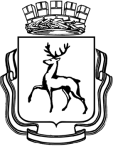 Заместитель главы администрации города Нижнего Новгорода,глава администрации Советского районаР А С П О Р Я Ж Е Н И ЕНа основании статьи 53 Устава города Нижнего Новгорода и в соответствии с Административным регламентом администрации города Нижнего Новгорода по исполнению муниципальной функции "Освобождение территории города Нижнего Новгорода от самовольных нестационарных торговых объектов", утвержденным постановлением администрации города Нижнего Новгорода от 31.07.2012 года              № 3113, актом выявления предполагаемого самовольного объекта на территории города Нижнего Новгорода, информационным сообщением об обнаружении объекта, опубликованным в газете «День города» и на официальном сайте администрации города Нижнего Новгорода в сети Интернет (www.нижнийновгород.рф):          1. Признать самовольно установленным нестационарным торговым объектом павильон “ПанДок” расположенный  по адресу: город Нижний Новгород, ул. Ванеева, д. 60 - (собственник не установлен) (далее – самовольный объект).          2. Рабочей группе по проведению процедуры выявления предполагаемых самовольных объектов на территории Советского района города Нижнего Новгорода (Попков В.Н.) организовать:           2.1. С 01 апреля по 07 апреля 2018 года демонтаж и (или) перемещение самовольного объекта на временное место хранения. 2.2. Заключение муниципального контракта на выполнение работ по демонтажу и (или) перемещению самовольного объекта за счёт средств бюджета города Нижнего Новгорода по статье 226 197 «Мероприятия по освобождению земельных участков от самовольно установленных нестационарных торговых объектов» КБК 139011301203420102441 1 101 401:226 197 в пределах доведённых лимитов бюджетных обязательств, выделенных администрации Советского района города Нижнего Новгорода на 2018 год.3. Рабочей группой по проведению процедуры выявления предполагаемых самовольных объектов на территории Советского района города Нижнего Новгорода (Попков В.Н.):3.1. Направить копию настоящего распоряжения в УМВД России по городу Нижнему Новгороду и в департамент общественных отношений и информации администрации города Нижнего Новгорода для опубликования в официальном печатном средстве массовой информации администрации города Нижнего Новгорода (газете «День города. Нижний Новгород»).3.2. Составить акт демонтажа, и (или) перемещения и передачи на ответственное хранение самовольного объекта и материальных ценностей, находящихся в данном объекте.4. Рекомендовать отделу полиции № 7 Управления МВД России по городу Нижнему Новгороду (Бауэр С.В.) обеспечить общественный порядок во время проведения процедуры перемещения самовольного объекта.5. Рекомендовать МКУ «Управление по организации работы объектов мелкорозничной сети города Нижнего Новгорода» (Карнилин Н.И.) принять по акту самовольный объект на специализированную стоянку по адресу: г. Нижний Новгород, ул. Бурнаковская, дом 8, и обеспечить временное хранение самовольного объекта, включая находящееся в нём имущество.6. Срок действия настоящего распоряжения – 3 месяца с даты издания,                        в случае повторного размещения самовольного объекта по адресу, указанному в данном распоряжении.7. Контроль за исполнением настоящего распоряжения оставляю за собой.Исполняющий обязанности                                                                           Д.А. Скалкинглавы администрацииИсполняющий обязанностизаместителя главы администрации Советского района ___________________ В.Н.Попков«____» ____________ 2018г.Начальник отдела правового обеспечения__________________ О.И.Пименова«_____» __________ 2018г.Начальник отдела документационногообеспечения и контроля___________________ Л.А. Сурина«____» ____________ 2018г.Исполняющий обязанностиначальника отдела финансового и бухгалтерского учета___________________ А.А. Громницкая«____» ____________ 2018г.28.03.2018№194-рО демонтаже и (или) перемещении самовольно установленного нестационарного торгового объекта, расположенного по адресу: г. Нижний Новгород,ул. Ванеева, 60О демонтаже и (или) перемещении самовольно установленного нестационарного торгового объекта, расположенного по адресу: г. Нижний Новгород,ул. Ванеева, 60О демонтаже и (или) перемещении самовольно установленного нестационарного торгового объекта, расположенного по адресу: г. Нижний Новгород,ул. Ванеева, 60